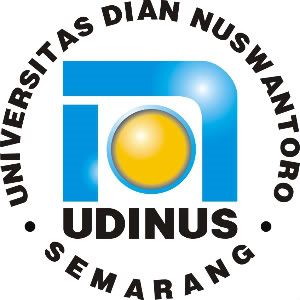 Petunjuk :Semua soal harus dikerjakan.Tidak boleh bertanya dan meminjam catatan kepada orang lain.Tidak boleh menggunakan kalkulator HP.SOAL – 1 Berikut Transaksi CV. Bon Jovi selama bulan Desember 2016 :Tanggal    4 	Mendapat pinjaman dana dari Bank Ciantury $35,000Tanggal    9 	Membeli tanah seharga $ 22.000 secara tunaiTanggal  11 	Memberikan jasa kepada pelanggan dan menerima kas $ 17.200.Tanggal  13	Membeli peralatan sebesar $ 15.000 , dibayar tunaiTanggal  17 	Membeli perlengkapan secara tunai sebesar $ 550.Tanggal  19	Aleya sebagai pemilik menyetorkan dana senilai $10.000 sebagai modal sahamTanggal  21 	Memberikan jasa kepada CV Van Halen dan menghasilkan pendapatan kredit                              		sebesar $ 10.500. Sebesar $ 7.000 dibayar tunai, sisanya akan dilunasi bulan 		berikutnya.Tanggal  23 	Membayar utang usaha sebesar $ 5.700Tanggal  24	Menerima $ 4.500 atas piutang.Tanggal  28	Membayar beban tunai sebagai berikut : gaji $ 4.950, sewa $ 1.770, dan bunga                         $ 250.Tanggal  30 	Mengumumkan dan membayar dividen sebesar $ 2.500Diminta : Buatlah Jurnal Umum transaksi diatas !SOAL-2Setelah Jurnal anda buat di SOAL-1, maka terjadi Neraca Saldo CV. Bon Jovi  per 1 Desember 2016 sebagai berikut :Dibawah ini data yang diperlukan untuk penyesuaian bulan Desember 2016 :Perlengkapan akhir tahun tersisa sebesar  $ 100Penyusutan peralatan sebesar $  600Penyusutan kendaraan sebesar $ 270Beban sewa kantor untuk bulan Desember 2016 sebesar $ 250Gaji yang terutang tetapi belum dibayar sebesar $ 150Pajak yang telah dihitung untuk tahun 2016 dan belum dibayarkan sebesar $ 320Diminta :Buatlah jurnal penyesuaian Buatlah Neraca Lajur yang terdiri dari kolom Neraca Saldo 31 Desember 2016 (data diatas), Jurnal Penyesuaian, Neraca Saldo Disesuaikan, Laba/Rugi, dan Neraca Susunlah laporan keuangan bulan Desember 2016 ( Laporan Laba Rugi, Laporan Perubahan Ekuitas, dan Neraca)	-------------------------------------------------Selamat Mengerjakan --------------------------------------------Petunjuk :Semua soal harus dikerjakan.Tidak boleh bertanya dan meminjam catatan kepada orang lain.Tidak boleh menggunakan kalkulator HP.SOAL – 1 Berikut Transaksi CV. Aerosmith selama bulan Desember 2016 :Tanggal    3    Liv Taylor sebagai pemilik menyetorkan tanah senilai $25,000 sebagai modal 	           Saham 	Tanggal    8 	Mendapat pinjaman dana dari Bank Siaimbi $40,000Tanggal  12 	Memberikan jasa kepada pelanggan dan menerima kas $ 18.200.Tanggal  14	Memberikan jasa kepada CV. Mr.Big dan menghasilkan pendapatan kredit                              		sebesar $ 11.500. Sebesar $ 8.000 dibayar tunai, sisanya akan dilunasi bulan 		berikutnya.Tanggal  17 	Membeli perlengkapan secara tunai sebesar $ 620.Tanggal  19	Liv Taylor kembali menyetorkan dana senilai $12.000 sebagai modal sahamTanggal  21 	Membeli peralatan sebesar $ 16.000 , dibayar tunaiTanggal  23 	Membayar utang usaha sebesar $ 6.800Tanggal  24	Menerima pembayaran piutang sebesar $ 5.100Tanggal  28	Membayar beban tunai sebagai berikut : gaji $ 4.830, sewa $ 1.870, dan bunga                         $ 300.Tanggal  30 	Mengumumkan dan membayar dividen sebesar $ 3.000Diminta : Buatlah Jurnal Umum transaksi diatas !SOAL-2Setelah Jurnal anda buat di SOAL-1, maka terjadi Neraca Saldo CV. Aerosmith  per 1 Desember 2016 sebagai berikut :Dibawah ini data yang diperlukan untuk penyesuaian bulan Desember 2016 :Penyusutan peralatan sebesar $  600Penyusutan kendaraan sebesar $ 270Perlengkapan akhir tahun tersisa senilai $200Beban sewa kantor untuk bulan Desember 2016 sebesar $ 250Pajak yang telah dihitung untuk tahun 2016 dan belum dibayarkan sebesar $ 320Gaji yang terutang tetapi belum dibayar sebesar $ 150Diminta :Buatlah jurnal penyesuaian Buatlah Neraca Lajur yang terdiri dari kolom Neraca Saldo 31 Desember 2016 (data diatas), Jurnal Penyesuaian, Neraca Saldo Disesuaikan, Laba/Rugi, dan Neraca Susunlah laporan keuangan bulan Desember 2016 ( Laporan Laba Rugi, Laporan Perubahan Ekuitas, dan Neraca)	-------------------------------------------------Selamat Mengerjakan --------------------------------------------Petunjuk : Semua soal harus dikerjakan.Tidak boleh bertanya dan meminjam catatan kepada orang lainTidak boleh menggunakan kalkulator HP.SOAL – 1 Berikut Transaksi CV. Aerosmith selama bulan Desember 2016 :Tanggal    3    Liv Taylor sebagai pemilik menyetorkan tanah senilai $25,000 sebagai modal 	           Saham 	Tanggal    8 	Mendapat pinjaman dana dari Bank Siaimbi $40,000Tanggal  12 	Memberikan jasa kepada pelanggan dan menerima kas $ 18.200.Tanggal  14	Memberikan jasa kepada CV. Mr.Big dan menghasilkan pendapatan kredit                              		sebesar $ 11.500. Sebesar $ 8.000 dibayar tunai, sisanya akan dilunasi bulan 		berikutnya.Tanggal  17 	Membeli perlengkapan secara tunai sebesar $ 620.Tanggal  19	Liv Taylor kembali menyetorkan dana senilai $12.000 sebagai modal sahamTanggal  21 	Membeli peralatan sebesar $ 16.000 , dibayar tunaiTanggal  23 	Membayar utang usaha sebesar $ 6.800Tanggal  24	Menerima pembayaran piutang sebesar $ 5.100Tanggal  28	Membayar beban tunai sebagai berikut : gaji $ 4.830, sewa $ 1.870, dan bunga                         $ 300.Tanggal  30 	Mengumumkan dan membayar dividen sebesar $ 3.000Diminta : Buatlah Jurnal Umum transaksi diatas !SOAL-2Berikut ini adalah Neraca Saldo CV. Aerosmith  per 31 Desember 2016 :Dibawah ini data yang diperlukan untuk penyesuaian bulan Desember 2016 :Perlengkapan akhir tahun tersisa sebesar  $ 150Penyusutan peralatan sebesar $  550Penyusutan gedung sebesar $ 300Beban sewa kantor untuk bulan Desember 2016 sebesar $ 270Gaji yang terutang tetapi belum dibayar sebesar $ 200Pajak yang telah dihitung untuk tahun 2016 dan belum dibayarkan sebesar $ 390Diminta :Buatlah jurnal penyesuaian Buatlah Neraca Lajur yang terdiri dari kolom Neraca Saldo 31 Desember 2016 (data diatas), Jurnal Penyesuaian, Neraca Saldo Disesuaikan, Laba/Rugi, dan Neraca Susunlah laporan keuangan bulan Desember 2016 ( Laporan Laba Rugi, Laporan Perubahan Ekuitas, dan Neraca)	-------------------------------------------------Selamat Mengerjakan --------------------------------------------KETERANGAN DEBET  KREDIT Kas            71,250 Piutang Usaha            36,800 Sewa dibayar dimuka              1,000 Perlengkapan                 550 Peralatan            15,000 Tanah            22,000 Gedung            24,000 Utang Usaha          15,900 Utang Bank          35,000 Modal Saham          75,000 Laba Ditahan          26,500 Pendapatan          27,700 Beban gaji              4,950 Beban sewa              1,800 Beban bunga                 250 Deviden              2,500 Total          180,100         180,100 Diperiksa Oleh :Disahkan Oleh :Koordinator Mata KuliahLenni Yovita,S.E.,M.SiKa. Prodi ManajemenDr.Herry Subagyo,MMKETERANGAN DEBET  KREDIT Kas          100,180 Piutang Usaha            36,300 Sewa dibayar dimuka              1,000 Perlengkapan                 620 Peralatan            16,000 Tanah            25,000 Gedung            24,000 Utang Usaha          14,800 Utang Bank          40,000 Modal Saham        102,000 Laba Ditahan          26,500 Pendapatan          29,800 Beban gaji              4,830 Beban sewa              1,870 Beban bunga                 300 Deviden              3,000 Total          213,100         213,100 Diperiksa Oleh :Disahkan Oleh :Koordinator Mata KuliahLenni Yovita,S.E.,M.SiKa. Prodi ManajemenDr.Herry Subagyo,MMKETERANGAN DEBET  KREDIT Kas          100,180 Piutang Usaha            36,300 Sewa dibayar dimuka              1,000 Perlengkapan                 620 Peralatan            16,000 Tanah            25,000 Gedung            24,000 Utang Usaha          14,800 Utang Bank          40,000 Modal Saham        102,000 Laba Ditahan          26,500 Pendapatan          29,800 Beban gaji              4,830 Beban sewa              1,870 Beban bunga                 300 Deviden              3,000 Total          213,100         213,100 Diperiksa Oleh :Disahkan Oleh :Koordinator Mata KuliahLenni Yovita,S.E.,M.SiKa. Prodi ManajemenDr.Herry Subagyo,MM